               	                                          						                              ZLÍNSKÝ KRAJSKÝ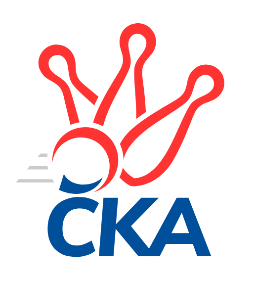  KUŽELKÁŘSKÝ SVAZ                                                                                               Zlín   22.1.2022ZPRAVODAJ ZLÍNSKÉHO KRAJSKÉHO PŘEBORU2021-202213. kolo TJ Gumárny Zubří	- KK Kroměříž B	6.5:1.5	2574:2437	7.0:5.0	21.1. TJ Valašské Meziříčí C	- VKK Vsetín B	7:1	2663:2500	9.0:3.0	21.1. TJ Sokol Machová B	- TJ Bojkovice Krons B	3:5	2548:2551	7.0:5.0	21.1. KK Kroměříž A	- KK Camo Slavičín B	7:1	2487:2310	9.0:3.0	21.1. KC Zlín C	- TJ Kelč	2:6	2650:2733	6.0:6.0	21.1. KK Camo Slavičín A	- SC Bylnice	7:1	2727:2498	8.0:4.0	22.1.Tabulka družstev:	1.	KK Kroměříž A	13	12	0	1	84.5 : 19.5 	111.0 : 45.0 	 2629	24	2.	TJ Valašské Meziříčí C	13	10	0	3	72.5 : 31.5 	98.0 : 58.0 	 2574	20	3.	KK Camo Slavičín A	13	8	1	4	60.0 : 44.0 	85.5 : 70.5 	 2580	17	4.	TJ Gumárny Zubří	13	8	0	5	63.5 : 40.5 	84.5 : 71.5 	 2587	16	5.	TJ Kelč	13	8	0	5	58.5 : 45.5 	86.5 : 69.5 	 2556	16	6.	KC Zlín C	13	7	0	6	50.5 : 53.5 	80.5 : 75.5 	 2527	14	7.	SC Bylnice	13	5	1	7	44.0 : 60.0 	66.0 : 90.0 	 2478	11	8.	KK Camo Slavičín B	13	4	1	8	42.0 : 62.0 	64.5 : 91.5 	 2442	9	9.	TJ Bojkovice Krons B	13	4	1	8	34.0 : 70.0 	54.0 : 102.0 	 2454	9	10.	TJ Sokol Machová B	13	3	1	9	41.0 : 63.0 	74.0 : 82.0 	 2512	7	11.	KK Kroměříž B	13	3	1	9	37.5 : 66.5 	67.0 : 89.0 	 2514	7	12.	VKK Vsetín B	13	3	0	10	36.0 : 68.0 	64.5 : 91.5 	 2464	6Program dalšího kola:14. kolo4.2.2022	pá	17:00	TJ Bojkovice Krons B - KK Kroměříž A	4.2.2022	pá	19:00	VKK Vsetín B - KK Camo Slavičín A	5.2.2022	so	9:00	KK Kroměříž B - KC Zlín C	5.2.2022	so	15:00	KK Camo Slavičín B - TJ Gumárny Zubří		 TJ Gumárny Zubří	2574	6.5:1.5	2437	KK Kroměříž B	Radek Vetyška	 	 217 	 230 		447 	 1:1 	 447 	 	211 	 236		Kateřina Ondrouchová	Tomáš Stodůlka	 	 195 	 225 		420 	 1:1 	 419 	 	213 	 206		Petr Buksa	Miroslav Macháček	 	 191 	 209 		400 	 0:2 	 438 	 	215 	 223		Miroslav Míšek	Ludmila Satinská	 	 234 	 212 		446 	 2:0 	 377 	 	182 	 195		Zdeněk Drlík	Václav Zeman	 	 203 	 241 		444 	 2:0 	 352 	 	192 	 160		Martin Růžička	Jiří Satinský	 	 207 	 210 		417 	 1:1 	 404 	 	211 	 193		Miroslav Macegarozhodčí:  Vedoucí družstev	 TJ Valašské Meziříčí C	2663	7:1	2500	VKK Vsetín B	Miloslav Plesník	 	 214 	 208 		422 	 2:0 	 397 	 	201 	 196		Jiří Plášek	Radek Olejník	 	 220 	 187 		407 	 1:1 	 405 	 	212 	 193		Lenka Kotrlová	Miloš Jandík	 	 209 	 252 		461 	 1:1 	 420 	 	234 	 186		Petr Spurný	Miroslav Volek	 	 253 	 244 		497 	 2:0 	 445 	 	230 	 215		Miroslav Kubík	Josef Konvičný	 	 230 	 217 		447 	 1:1 	 450 	 	208 	 242		Vlastimil Kancner	Petr Tomášek	 	 210 	 219 		429 	 2:0 	 383 	 	184 	 199		Martin Kovácsrozhodčí: Jaroslav Zajíček	 TJ Sokol Machová B	2548	3:5	2551	TJ Bojkovice Krons B	Bohumil Fryštacký	 	 195 	 198 		393 	 0:2 	 422 	 	201 	 221		Jozef Kundrata	Šárka Drahotuská	 	 221 	 234 		455 	 2:0 	 421 	 	219 	 202		Michal Ondrušek	Margita Fryštacká	 	 187 	 209 		396 	 0:2 	 433 	 	201 	 232		Dominik Slavíček	Lukáš Michalík	 	 200 	 215 		415 	 1:1 	 458 	 	249 	 209		Michal Machala	Jiří Fryštacký	 	 228 	 228 		456 	 2:0 	 427 	 	214 	 213		Radomír Kozáček	Jiří Michalík	 	 222 	 211 		433 	 2:0 	 390 	 	184 	 206		Vlastimil Struhařrozhodčí: Bohuslav Husek	 KK Kroměříž A	2487	7:1	2310	KK Camo Slavičín B	Radek Ingr	 	 214 	 210 		424 	 1:1 	 394 	 	179 	 215		Dušan Tománek	Tomáš Kuchta	 	 183 	 194 		377 	 1:1 	 371 	 	193 	 178		Rostislav Studeník	Daniel Mach	 	 175 	 218 		393 	 1:1 	 402 	 	192 	 210		Petr Peléšek	Jaroslav Pavlík	 	 200 	 214 		414 	 2:0 	 392 	 	187 	 205		Ivana Bartošová	Tomáš Kejík	 	 213 	 264 		477 	 2:0 	 386 	 	186 	 200		Petr Trefil	Jiří Tesař	 	 212 	 190 		402 	 2:0 	 365 	 	188 	 177		Michal Petrášrozhodčí: František Nedopil	 KC Zlín C	2650	2:6	2733	TJ Kelč	Jaroslav Trochta	 	 201 	 196 		397 	 1:1 	 407 	 	196 	 211		Antonín Plesník	Samuel Kliment	 	 245 	 229 		474 	 2:0 	 436 	 	211 	 225		Miroslav Pavelka	Pavla Žádníková	 	 235 	 244 		479 	 0:2 	 528 	 	273 	 255		Petr Pavelka	Lukáš Trochta *1	 	 175 	 215 		390 	 0:2 	 480 	 	246 	 234		Pavel Chvatík	Pavel Struhař	 	 245 	 200 		445 	 2:0 	 409 	 	211 	 198		Zdeněk Chvatík	Petr Mňačko	 	 234 	 231 		465 	 1:1 	 473 	 	227 	 246		Tomáš Vybíralrozhodčí:  Vedoucí družstevstřídání: *1 od 51. hodu Marek Ruman	 KK Camo Slavičín A	2727	7:1	2498	SC Bylnice	Rudolf Fojtík	 	 239 	 229 		468 	 1:1 	 459 	 	229 	 230		Josef Bařinka	Libor Pekárek	 	 218 	 225 		443 	 2:0 	 406 	 	214 	 192		Jaroslav Slováček	Richard Ťulpa	 	 217 	 203 		420 	 0:2 	 448 	 	228 	 220		Lubomír Zábel	Čestmír Pekárek	 	 245 	 227 		472 	 2:0 	 431 	 	209 	 222		Alois Beňo	Radek Rak	 	 214 	 219 		433 	 1:1 	 407 	 	216 	 191		Stanislav Horečný	Erik Jadavan	 	 246 	 245 		491 	 2:0 	 347 	 	164 	 183		Ondřej Masařrozhodčí:  Vedoucí družstevPořadí jednotlivců:	jméno hráče	družstvo	celkem	plné	dorážka	chyby	poměr kuž.	Maximum	1.	Tomáš Kejík 	KK Kroměříž A	486.95	316.5	170.4	1.2	6/6	(504)	2.	Tomáš Vybíral 	TJ Kelč	451.71	303.3	148.4	5.1	7/7	(485)	3.	Petr Mňačko 	KC Zlín C	446.65	302.1	144.5	3.7	8/8	(502)	4.	Ludmila Satinská 	TJ Gumárny Zubří	446.60	311.6	135.0	5.2	7/7	(465)	5.	Pavel Chvatík 	TJ Kelč	446.43	306.4	140.1	5.8	7/7	(487)	6.	Jiří Fryštacký 	TJ Sokol Machová B	444.92	294.1	150.8	5.8	6/6	(485)	7.	Petr Cahlík 	TJ Valašské Meziříčí C	444.08	306.6	137.5	6.5	4/5	(485)	8.	Petr Pavelka 	TJ Kelč	441.84	297.2	144.6	4.8	7/7	(528)	9.	Radek Olejník 	TJ Valašské Meziříčí C	441.40	303.8	137.6	5.0	5/5	(485)	10.	Miroslav Volek 	TJ Valašské Meziříčí C	440.69	300.1	140.6	8.3	5/5	(497)	11.	Karel Kabela 	KK Camo Slavičín A	440.26	308.6	131.6	7.1	5/6	(472)	12.	Richard Ťulpa 	KK Camo Slavičín A	439.13	308.9	130.3	8.5	6/6	(472)	13.	Daniel Mach 	KK Kroměříž A	438.10	302.3	135.8	4.9	6/6	(459)	14.	Jiří Tesař 	KK Kroměříž A	436.29	295.7	140.6	3.3	6/6	(460)	15.	Petr Tomášek 	TJ Valašské Meziříčí C	435.83	298.3	137.6	3.2	4/5	(449)	16.	Jiří Satinský 	TJ Gumárny Zubří	435.57	296.3	139.2	8.0	7/7	(490)	17.	Kateřina Ondrouchová 	KK Kroměříž B	434.00	298.1	135.9	5.3	6/7	(465)	18.	Josef Bařinka 	SC Bylnice	433.15	298.5	134.6	5.1	8/8	(498)	19.	Petr Peléšek 	KK Camo Slavičín B	432.74	299.9	132.9	6.4	7/7	(514)	20.	Tomáš Stodůlka 	TJ Gumárny Zubří	432.17	294.1	138.1	5.8	6/7	(475)	21.	Erik Jadavan 	KK Camo Slavičín A	432.17	294.8	137.3	7.0	6/6	(491)	22.	Radek Vetyška 	TJ Gumárny Zubří	432.12	299.4	132.7	6.4	5/7	(447)	23.	Radek Rak 	KK Camo Slavičín A	431.31	298.3	133.0	6.6	6/6	(467)	24.	Radim Metelka 	VKK Vsetín B	430.29	297.8	132.5	8.3	4/6	(465)	25.	Miroslav Míšek 	KK Kroměříž B	430.14	301.8	128.4	7.8	6/7	(467)	26.	Pavla Žádníková 	KC Zlín C	429.83	294.8	135.1	4.9	7/8	(479)	27.	Alois Beňo 	SC Bylnice	429.73	297.4	132.3	5.7	8/8	(484)	28.	Miroslav Kubík 	VKK Vsetín B	429.14	302.3	126.9	9.0	6/6	(454)	29.	Rudolf Fojtík 	KK Camo Slavičín A	427.71	299.6	128.1	6.0	4/6	(474)	30.	Radek Ingr 	KK Kroměříž A	426.58	296.5	130.1	7.8	6/6	(483)	31.	Jiří Michalík 	TJ Sokol Machová B	425.75	300.1	125.6	7.9	6/6	(461)	32.	Tomáš Kuchta 	KK Kroměříž A	424.93	291.3	133.6	8.5	5/6	(445)	33.	Jozef Kundrata 	TJ Bojkovice Krons B	423.97	294.9	129.1	7.7	6/7	(475)	34.	Miroslav Macega 	KK Kroměříž B	423.31	297.9	125.4	8.6	7/7	(468)	35.	Dušan Tománek 	KK Camo Slavičín B	423.16	286.1	137.1	6.3	5/7	(453)	36.	Libor Pekárek 	KK Camo Slavičín A	422.30	292.1	130.2	7.6	5/6	(491)	37.	Petr Jandík 	TJ Valašské Meziříčí C	421.40	296.2	125.2	8.4	5/5	(464)	38.	Jaroslav Trochta 	KC Zlín C	421.23	291.8	129.4	7.9	8/8	(489)	39.	Lukáš Michalík 	TJ Sokol Machová B	420.25	284.0	136.3	7.1	5/6	(447)	40.	Dominik Slavíček 	TJ Bojkovice Krons B	420.19	296.5	123.7	9.3	7/7	(456)	41.	David Hanke 	TJ Bojkovice Krons B	419.28	289.0	130.3	6.7	6/7	(473)	42.	Zdeněk Drlík 	KK Kroměříž B	418.31	289.0	129.3	9.3	6/7	(473)	43.	Miroslav Macháček 	TJ Gumárny Zubří	417.61	295.8	121.8	8.7	6/7	(456)	44.	Zdeněk Chvatík 	TJ Kelč	416.60	295.4	121.2	9.0	7/7	(456)	45.	Tomáš Matlach 	KC Zlín C	416.13	291.7	124.4	7.3	8/8	(461)	46.	Robert Řihák 	KK Camo Slavičín A	416.04	291.1	125.0	6.5	4/6	(494)	47.	Bohumil Fryštacký 	TJ Sokol Machová B	415.92	294.0	122.0	10.1	6/6	(447)	48.	Michal Ondrušek 	TJ Bojkovice Krons B	415.75	295.9	119.9	7.8	6/7	(475)	49.	Petr Boček 	KK Kroměříž A	415.67	288.4	127.3	9.5	6/6	(441)	50.	Miloslav Plesník 	TJ Valašské Meziříčí C	413.21	293.6	119.6	9.0	4/5	(500)	51.	Milan Skopal 	KK Kroměříž B	411.78	290.2	121.6	9.5	6/7	(427)	52.	Martin Kovács 	VKK Vsetín B	410.57	288.3	122.3	10.3	5/6	(464)	53.	Kamil Vrána 	KK Camo Slavičín B	410.33	285.4	124.9	8.5	6/7	(468)	54.	Miloš Jandík 	TJ Valašské Meziříčí C	409.97	286.4	123.6	7.1	5/5	(461)	55.	Michal Petráš 	KK Camo Slavičín B	409.83	293.3	116.5	8.2	7/7	(460)	56.	Jaroslav Slováček 	SC Bylnice	409.56	286.6	123.0	8.6	8/8	(437)	57.	Martin Růžička 	KK Kroměříž B	408.48	283.5	125.0	8.2	7/7	(450)	58.	Lubomír Zábel 	SC Bylnice	408.31	290.5	117.8	7.9	8/8	(467)	59.	Miroslav Pavelka 	TJ Kelč	406.94	287.2	119.8	7.7	7/7	(447)	60.	Vlastimil Struhař 	TJ Bojkovice Krons B	406.00	283.4	122.6	10.6	6/7	(476)	61.	Roman Škrabal 	TJ Sokol Machová B	403.63	292.8	110.9	8.8	4/6	(440)	62.	Jiří Plášek 	VKK Vsetín B	403.60	280.5	123.2	9.4	4/6	(439)	63.	Petr Spurný 	VKK Vsetín B	402.90	283.2	119.8	11.7	4/6	(420)	64.	Lenka Kotrlová 	VKK Vsetín B	402.10	288.1	114.0	9.8	5/6	(425)	65.	Šárka Drahotuská 	TJ Sokol Machová B	401.88	283.8	118.0	8.6	6/6	(455)	66.	Michal Machala 	TJ Bojkovice Krons B	401.25	284.1	117.1	11.8	6/7	(475)	67.	Stanislav Horečný 	SC Bylnice	400.70	276.9	123.8	7.6	8/8	(470)	68.	Ivana Bartošová 	KK Camo Slavičín B	400.25	284.3	115.9	10.8	6/7	(451)	69.	Tomáš Hnátek 	VKK Vsetín B	399.17	284.4	114.8	13.8	4/6	(452)	70.	Antonín Plesník 	TJ Kelč	395.24	287.2	108.0	12.4	7/7	(430)	71.	Jaroslav Sojka 	TJ Bojkovice Krons B	390.93	279.8	111.1	11.0	5/7	(426)	72.	Martin Orság 	VKK Vsetín B	385.25	286.5	98.8	16.5	4/6	(392)	73.	Rostislav Studeník 	KK Camo Slavičín B	379.13	278.1	101.1	12.9	5/7	(436)		Samuel Kliment 	KC Zlín C	474.00	307.0	167.0	6.0	1/8	(474)		Čestmír Pekárek 	KK Camo Slavičín A	453.75	305.0	148.8	5.8	1/6	(472)		Jindřich Cahlík 	TJ Valašské Meziříčí C	450.75	311.0	139.8	7.8	1/5	(475)		Vlastimil Kancner 	VKK Vsetín B	447.50	299.0	148.5	3.0	2/6	(450)		Ota Adámek 	TJ Gumárny Zubří	440.63	310.4	130.3	11.9	2/7	(487)		Pavel Struhař 	KC Zlín C	436.83	298.8	138.0	4.7	5/8	(468)		Jaroslav Tobola 	TJ Valašské Meziříčí C	436.00	305.0	131.0	6.0	1/5	(436)		Jaroslav Pavlát 	TJ Gumárny Zubří	432.20	295.4	136.8	6.2	1/7	(438)		Jiří Janšta 	KC Zlín C	430.00	296.0	134.0	6.0	1/8	(430)		Roman Janošek 	TJ Gumárny Zubří	429.50	301.3	128.3	5.5	4/7	(445)		Martin Kuropata 	TJ Valašské Meziříčí C	429.00	289.0	140.0	6.0	1/5	(429)		Lukáš Trochta 	KC Zlín C	428.20	295.9	132.3	8.2	5/8	(455)		Ladislav Strnad 	SC Bylnice	427.00	291.5	135.5	6.0	2/8	(445)		Josef Konvičný 	TJ Valašské Meziříčí C	423.92	300.8	123.1	8.8	3/5	(454)		Jaroslav Pavlík 	KK Kroměříž A	420.08	292.7	127.4	6.8	2/6	(434)		Petr Hanousek 	KK Camo Slavičín B	418.50	293.2	125.3	7.3	3/7	(442)		Václav Vlček 	TJ Sokol Machová B	417.00	301.5	115.5	11.0	2/6	(444)		Ondřej Novák 	SC Bylnice	415.67	291.0	124.7	9.7	3/8	(430)		Petr Buksa 	KK Kroměříž B	415.44	286.2	129.2	8.8	3/7	(439)		Jan Lahuta 	TJ Bojkovice Krons B	414.00	300.0	114.0	13.0	1/7	(414)		Václav Zeman 	TJ Gumárny Zubří	413.17	285.8	127.3	8.2	3/7	(444)		Radek Husek 	TJ Sokol Machová B	413.00	280.0	133.0	11.0	1/6	(413)		Patrik Zepřálka 	TJ Gumárny Zubří	412.00	298.5	113.5	11.0	2/7	(427)		Margita Fryštacká 	TJ Sokol Machová B	410.83	294.3	116.6	11.2	3/6	(444)		Petr Pavlíček 	TJ Gumárny Zubří	408.00	287.0	121.0	7.0	1/7	(408)		Karel Navrátil 	VKK Vsetín B	407.00	276.9	130.1	7.3	3/6	(429)		Martina Nováková 	TJ Sokol Machová B	405.00	279.0	126.0	9.3	2/6	(420)		Ondřej Fojtík 	KK Camo Slavičín B	401.67	283.4	118.3	9.0	3/7	(484)		Radomír Kozáček 	TJ Bojkovice Krons B	394.50	288.3	106.3	14.3	4/7	(427)		František Fojtík 	TJ Valašské Meziříčí C	394.00	291.0	103.0	8.0	1/5	(394)		Marie Pavelková 	TJ Kelč	392.00	273.0	119.0	9.0	1/7	(392)		Petr Dlouhý 	KK Kroměříž B	388.00	283.5	104.5	13.0	2/7	(398)		Petr Trefil 	KK Camo Slavičín B	386.00	270.0	116.0	8.0	1/7	(386)		Ondřej Masař 	SC Bylnice	385.52	266.7	118.8	10.6	5/8	(440)		Stanislav Pitrun 	TJ Kelč	379.00	267.0	112.0	9.0	1/7	(379)		Karel Skoumal 	KC Zlín C	378.75	273.5	105.3	15.3	4/8	(427)		Hana Polišenská 	KC Zlín C	378.00	282.5	95.5	14.0	2/8	(394)		Martin Jarábek 	TJ Kelč	376.00	262.0	114.0	11.0	1/7	(376)		Matěj Čunek 	KC Zlín C	366.00	268.0	98.0	13.0	1/8	(366)		Evžen Štětkař 	KC Zlín C	343.00	246.0	97.0	13.0	1/8	(343)Sportovně technické informace:Starty náhradníků:registrační číslo	jméno a příjmení 	datum startu 	družstvo	číslo startu21397	Petr Tomášek	21.01.2022	TJ Valašské Meziříčí C	2x22791	Margita Fryštacká	21.01.2022	TJ Sokol Machová B	2x
Hráči dopsaní na soupisku:registrační číslo	jméno a příjmení 	datum startu 	družstvo	26761	Marek Ruman	21.01.2022	KC Zlín C	12296	Petr Trefil	21.01.2022	KK Camo Slavičín B	Zpracoval: Radim Abrahám      e-mail: stk.kks-zlin@seznam.cz    mobil: 725 505 640        http://www.kksz-kuzelky.czAktuální výsledky najdete na webových stránkách: http://www.kuzelky.com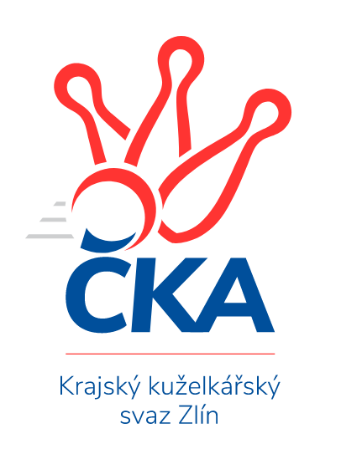 Nejlepší šestka kola - absolutněNejlepší šestka kola - absolutněNejlepší šestka kola - absolutněNejlepší šestka kola - absolutněNejlepší šestka kola - dle průměru kuželenNejlepší šestka kola - dle průměru kuželenNejlepší šestka kola - dle průměru kuželenNejlepší šestka kola - dle průměru kuželenNejlepší šestka kola - dle průměru kuželenPočetJménoNázev týmuVýkonPočetJménoNázev týmuPrůměr (%)Výkon1xPetr PavelkaKelč5281xPetr PavelkaKelč120.735283xMiroslav VolekValMez C49712xTomáš KejíkKroměříž A120.044772xErik JadavanSlavičín A4914xMiroslav VolekValMez C114.154974xPavel ChvatíkKelč4801xErik JadavanSlavičín A112.194913xPavla ŽádníkováZlín C4795xPavel ChvatíkKelč109.764808xTomáš KejíkKroměříž A4772xPavla ŽádníkováZlín C109.53479